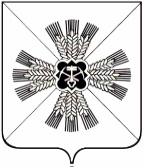 КЕМЕРОВСКАЯ ОБЛАСТЬ АДМИНИСТРАЦИЯ ПРОМЫШЛЕННОВСКОГО МУНИЦИПАЛЬНОГО РАЙОНАПОСТАНОВЛЕНИЕот «07» марта 2019г. № 299-Ппгт. ПромышленнаяО подготовке проектов межевания территорий общего пользования На основании Федерального закона от 06.10.2003 № 131-ФЗ                        «Об общих принципах организации местного самоуправления в Российской Федерации», статьей 8, 23, 24 Градостроительного кодекса Российской Федерации, Устава Промышленновского муниципального района, в целях установления красных линий застройки на территории населенных пунктов, расположенных в сельских поселениях, входящих в состав Промышленновского муниципального района:1. Подготовить проекты межевания территорий общего пользования:1.1. с. Абышево;1.2. д. Байрак;1.3. с. Березово;1.4. п. Брянский (157 км);1.5. с. Ваганово;1.6. д. Васьково;1.7. п. Восход;1.8. п. Голубево;1.9. д. Денисовка;1.10. д. Еремино;1.11. с. Журавлево;1.12. д. Иван-Брод;1.13. п. Иваново-Родионовский;1.14. д. Калинкино;1.15. д. Касимовка;1.16. д. Каменка;1.17. д. Калтышино;1.18. д. Колычево;1.19. д. Корбелкино;1.20. с. Краснинское;1.21. п. ст. Контрольная;1.22. с. Лебеди;1.23. с. Морозово;1.24. п. Нагорный;1.25. рзд. Новый Исток;1.26. д. Озерки;1.27. п. Октябрьский;1.28. с. Окунево;1.29. п. ст. Падунская;1.30. д. Пархаевка;1.31. п. Первомайский;1.32. д. Подкопенная;1.33. д. Пор-Искитим;1.34. д. Портнягино;1.35. п. Плотниково;1.36. д. Плотниково;1.37. д. Прогресс;1.38. д. Протопопово;1.39. д. Пьяново;1.40. д. Пушкино;1.41. п. Ранний;1.42. п. Соревнование;1.43. д. Сыромолотная;1.44. д. Тарабарино;1.45. с. Тарасово;1.46. п. Тарсьма;1.47. с. Титово;1.48. с. Труд;1.49. д. Усть-Каменка;1.50. д. Усть-Тарсьма;1.51. д. Уфимцево;1.52. д. Ушаково;1.53. п. Цветущий;1.54. д. Шипицыно;1.55. д. Шуринка;1.56. п. 210 км;1.57. п. 239 км.2. Организацию подготовки, рассмотрения и согласования проектов межевания территорий возложить на комиссию по подготовке проектов планировки и проектов межевания и внесения изменений в проекты планировки и проекты межевания территорий сельских поселений, входящих в состав муниципального образования «Промышленновский муниципальный район».3. Разместить настоящее постановление на официальном сайте администрации Промышленновского муниципального района в сети Интернет, опубликовать в районной газете «Эхо».4. Контроль за исполнением настоящего постановления возложить                      на первого заместителя главы Промышленновского муниципального района В.Е. Сереброва.5.  Постановление вступает в силу со дня подписания.Исп. Ю.А. КрыловаТел. 74734ГлаваПромышленновского муниципального районаД.П. Ильин